ОБЩИЕ СВЕДЕНИЯ Учебная дисциплина «Разработка промышленной коллекции меховых изделий» изучается в седьмом семестре.Курсовая работа и курсовой проект не предусмотрены.Форма промежуточной аттестации: Место учебной дисциплины в структуре ОПОПУчебная дисциплина Разработка промышленной коллекции меховых изделий относится к части, формируемой участниками образовательных отношений.Основой для освоения дисциплины являются результаты обучения по предшествующим дисциплинам и практикам:Основой для освоения дисциплины являются результаты обучения по предшествующим дисциплинам и практикам:Технологии комбинированных изделий из меха;Художественное моделирование и конструирование одежды из меха;Проектирование меховой одежды в САПР;Основы художественной обработки узлов меховых изделий;Художественная отделка кожи и меха.Результаты обучения по, используются при изучении следующих дисциплин и прохождения практик:Методы представления конструкторско-технологической документации на меховое изделие;Проектирование промышленных коллекций на основе подхода массовой кастомизации.ЦЕЛИ И ПЛАНИРУЕМЫЕ РЕЗУЛЬТАТЫ ОБУЧЕНИЯ ПО ДИСЦИПЛИНЕ (МОДУЛЮ)Целями изучения дисциплины Разработка промышленной коллекции меховых изделий являются:изучение современных методов проектирования, моделирования и изготовления эстетически ценных и конкурентно способных художественно-промышленных изделий, и объектов в соответствии с разработанной концепцией и значимыми для потребителя параметрами;формирование навыков научно-теоретического подхода к решению задач профессиональной направленности и практического их использования в дальнейшей профессиональной деятельности;формирование у обучающихся компетенции(-й), установленной(-ых) образовательной программой в соответствии с ФГОС ВО по данной дисциплине/модулю; Результатом обучения по учебной дисциплине является овладение обучающимися знаниями, умениями, навыками и опытом деятельности, характеризующими процесс формирования компетенции(й) и обеспечивающими достижение планируемых результатов освоения учебной дисциплины.Формируемые компетенции, индикаторы достижения компетенций, соотнесённые с планируемыми результатами обучения по дисциплине:СТРУКТУРА И СОДЕРЖАНИЕ УЧЕБНОЙ ДИСЦИПЛИНЫОбщая трудоёмкость учебной дисциплины по учебному плану составляет:Структура учебной дисциплины для обучающихся по видам занятий (очная форма обучения)Структура учебной дисциплины для обучающихся по разделам и темам дисциплины: (очная форма обучения)Краткое содержание учебной дисциплиныОрганизация самостоятельной работы обучающихсяСамостоятельная работа студента – обязательная часть образовательного процесса, направленная на развитие готовности к профессиональному и личностному самообразованию, на проектирование дальнейшего образовательного маршрута и профессиональной карьеры.Самостоятельная работа обучающихся по дисциплине организована как совокупность аудиторных и внеаудиторных занятий и работ, обеспечивающих успешное освоение дисциплины. Аудиторная самостоятельная работа обучающихся по дисциплине выполняется на учебных занятиях под руководством преподавателя и по его заданию. Аудиторная самостоятельная работа обучающихся входит в общий объем времени, отведенного учебным планом на аудиторную работу, и регламентируется расписанием учебных занятий. Внеаудиторная самостоятельная работа обучающихся – планируемая учебная, научно-исследовательская, практическая работа обучающихся, выполняемая во внеаудиторное время по заданию и при методическом руководстве преподавателя, но без его непосредственного участия, расписанием учебных занятий не регламентируется.Внеаудиторная самостоятельная работа обучающихся включает в себя:подготовку к лекциям, лабораторным занятиям, зачетам;изучение учебных пособий;изучение разделов/тем, не выносимых на лекции и практические занятия самостоятельно;изучение теоретического и практического материала по рекомендованным источникам;подготовка к выполнению лабораторных работ и отчетов по ним.Самостоятельная работа обучающихся с участием преподавателя в форме иной контактной работы предусматривает групповую и (или) индивидуальную работу с обучающимися и включает в себя:проведение консультаций перед зачетом с оценкой по необходимости.Перечень разделов/тем/, полностью или частично отнесенных на самостоятельное изучение с последующим контролем:Применение электронного обучения, дистанционных образовательных технологийРеализация программы учебной дисциплины с применением электронного обучения и дистанционных образовательных технологий регламентируется действующими локальными актами университета.В электронную образовательную среду перенесены отдельные виды учебной деятельности:ЭОР обеспечивают в соответствии с программой дисциплины: организацию самостоятельной работы обучающегося, включая контроль знаний обучающегося (самоконтроль, текущий контроль знаний и промежуточную аттестацию), методическое сопровождение и дополнительную информационную поддержку электронного обучения (дополнительные учебные и информационно-справочные материалы). Текущая и промежуточная аттестации по онлайн-курсу проводятся в соответствии с графиком учебного процесса и расписанием.РЕЗУЛЬТАТЫ ОБУЧЕНИЯ ПО ДИСЦИПЛИНЕ, КРИТЕРИИ ОЦЕНКИ УРОВНЯ СФОРМИРОВАННОСТИ КОМПЕТЕНЦИЙ, СИСТЕМА И ШКАЛА ОЦЕНИВАНИЯСоотнесение планируемых результатов обучения с уровнями сформированности компетенции(й).ОЦЕНОЧНЫЕ СРЕДСТВА ДЛЯ ТЕКУЩЕГО КОНТРОЛЯ УСПЕВАЕМОСТИ И ПРОМЕЖУТОЧНОЙ АТТЕСТАЦИИ, ВКЛЮЧАЯ САМОСТОЯТЕЛЬНУЮ РАБОТУ ОБУЧАЮЩИХСЯПри проведении контроля самостоятельной работы обучающихся, текущего контроля и промежуточной аттестации по учебной дисциплине (Разработка промышленной коллекции меховых изделий) проверяется уровень сформированности у обучающихся компетенций и запланированных результатов обучения по дисциплине, указанных в разделе 2 настоящей программы.Формы текущего контроля успеваемости, примеры типовых заданий:Критерии, шкалы оценивания текущего контроля успеваемости:Система оценивания результатов текущего контроля и промежуточной аттестации.Оценка по дисциплине выставляется обучающемуся с учётом результатов текущей и промежуточной аттестации.Полученный совокупный результат конвертируется в пятибалльную систему оценок в соответствии с таблицей:ОБРАЗОВАТЕЛЬНЫЕ ТЕХНОЛОГИИРеализация программы предусматривает использование в процессе обучения следующих образовательных технологий:проектная деятельность;групповых дискуссий;анализ ситуаций и имитационных моделей;поиск и обработка информации с использованием сети Интернет;дистанционные образовательные технологии;применение электронного обучения;самостоятельная работа в системе компьютерного тестирования.ПРАКТИЧЕСКАЯ ПОДГОТОВКАПрактическая подготовка в рамках учебной дисциплины реализуется при проведении практических занятий, предусматривающих участие обучающихся в выполнении отдельных элементов работ, связанных с будущей профессиональной деятельностью. Проводятся отдельные занятия лекционного типа, которые предусматривают передачу учебной информации обучающимся, которая необходима для последующего выполнения практической работы.ОРГАНИЗАЦИЯ ОБРАЗОВАТЕЛЬНОГО ПРОЦЕССА ДЛЯ ЛИЦ С ОГРАНИЧЕННЫМИ ВОЗМОЖНОСТЯМИ ЗДОРОВЬЯПри обучении лиц с ограниченными возможностями здоровья и инвалидов используются подходы, способствующие созданию безбарьерной образовательной среды: технологии дифференциации и индивидуального обучения, применение соответствующих методик по работе с инвалидами, использование средств дистанционного общения, проведение дополнительных индивидуальных консультаций по изучаемым теоретическим вопросам и практическим занятиям, оказание помощи при подготовке к промежуточной аттестации.При необходимости рабочая программа дисциплины может быть адаптирована для обеспечения образовательного процесса лицам с ограниченными возможностями здоровья, в том числе для дистанционного обучения.Учебные и контрольно-измерительные материалы представляются в формах, доступных для изучения студентами с особыми образовательными потребностями с учетом нозологических групп инвалидов:Для подготовки к ответу на практическом занятии, студентам с ограниченными возможностями здоровья среднее время увеличивается по сравнению со средним временем подготовки обычного студента.Для студентов с инвалидностью или с ограниченными возможностями здоровья форма проведения текущей и промежуточной аттестации устанавливается с учетом индивидуальных психофизических особенностей (устно, письменно на бумаге, письменно на компьютере, в форме тестирования и т.п.). Промежуточная аттестация по дисциплине может проводиться в несколько этапов в форме рубежного контроля по завершению изучения отдельных тем дисциплины. При необходимости студенту предоставляется дополнительное время для подготовки ответа на зачете или экзамене.Для осуществления процедур текущего контроля успеваемости и промежуточной аттестации обучающихся создаются, при необходимости, фонды оценочных средств, адаптированные для лиц с ограниченными возможностями здоровья и позволяющие оценить достижение ими запланированных в основной образовательной программе результатов обучения и уровень сформированности всех компетенций, заявленных в образовательной программе.МАТЕРИАЛЬНО-ТЕХНИЧЕСКОЕ ОБЕСПЕЧЕНИЕ ДИСЦИПЛИНЫХарактеристика материально-технического обеспечения дисциплины составляется в соответствии с требованиями ФГОС ВО.Материально-техническое обеспечение дисциплины при обучении с использованием традиционных технологий обучения.Материально-техническое обеспечение учебной дисциплины при обучении с использованием электронного обучения и дистанционных образовательных технологий.Технологическое обеспечение реализации программы/модуля осуществляется с использованием элементов электронной информационно-образовательной среды университета.УЧЕБНО-МЕТОДИЧЕСКОЕ И ИНФОРМАЦИОННОЕ ОБЕСПЕЧЕНИЕ УЧЕБНОЙ ДИСЦИПЛИНЫИНФОРМАЦИОННОЕ ОБЕСПЕЧЕНИЕ УЧЕБНОГО ПРОЦЕССАРесурсы электронной библиотеки, информационно-справочные системы и профессиональные базы данныхПеречень программного обеспечения ЛИСТ УЧЕТА ОБНОВЛЕНИЙ РАБОЧЕЙ ПРОГРАММЫ УЧЕБНОЙ ДИСЦИПЛИНЫВ рабочую программу учебной дисциплины внесены изменения/обновления и утверждены на заседании кафедры:Министерство науки и высшего образования Российской ФедерацииМинистерство науки и высшего образования Российской ФедерацииФедеральное государственное бюджетное образовательное учреждениеФедеральное государственное бюджетное образовательное учреждениевысшего образованиявысшего образования«Российский государственный университет им. А.Н. Косыгина«Российский государственный университет им. А.Н. Косыгина(Технологии. Дизайн. Искусство)»(Технологии. Дизайн. Искусство)»Институт Технологический институт легкой промышленностиКафедра Художественного моделирования, конструирования и технологии швейных изделийРАБОЧАЯ ПРОГРАММАУЧЕБНОЙ ДИСЦИПЛИНЫРАБОЧАЯ ПРОГРАММАУЧЕБНОЙ ДИСЦИПЛИНЫРАБОЧАЯ ПРОГРАММАУЧЕБНОЙ ДИСЦИПЛИНЫРазработка промышленной коллекции меховых изделийРазработка промышленной коллекции меховых изделийРазработка промышленной коллекции меховых изделийУровень образования бакалавриатбакалавриатНаправление подготовки29.03.04Технология художественной обработки материаловПрофильТехнология художественной обработки и проектирование меховых изделийТехнология художественной обработки и проектирование меховых изделийСрок освоения образовательной программы по очной форме обучения4 года4 годаФорма(-ы) обученияочнаяочнаяРабочая программа учебной дисциплины Разработка промышленной коллекции меховых изделий основной профессиональной образовательной программы высшего образования, рассмотрена и одобрена на заседании кафедры, протокол № 000 от 01.01.0001 г.Рабочая программа учебной дисциплины Разработка промышленной коллекции меховых изделий основной профессиональной образовательной программы высшего образования, рассмотрена и одобрена на заседании кафедры, протокол № 000 от 01.01.0001 г.Рабочая программа учебной дисциплины Разработка промышленной коллекции меховых изделий основной профессиональной образовательной программы высшего образования, рассмотрена и одобрена на заседании кафедры, протокол № 000 от 01.01.0001 г.Рабочая программа учебной дисциплины Разработка промышленной коллекции меховых изделий основной профессиональной образовательной программы высшего образования, рассмотрена и одобрена на заседании кафедры, протокол № 000 от 01.01.0001 г.Разработчик(и) рабочей программы учебной дисциплины:Разработчик(и) рабочей программы учебной дисциплины:Разработчик(и) рабочей программы учебной дисциплины:Разработчик(и) рабочей программы учебной дисциплины:старший преподавательМ.В. Киселева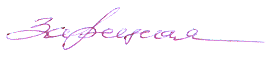 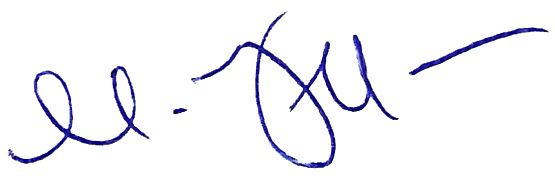 М.В. КиселеваЗаведующий кафедрой:Заведующий кафедрой:Г.П.Зарецкаяседьмой семестр- зачет Код и наименование компетенцииКод и наименование индикаторадостижения компетенцииПланируемые результаты обучения по дисциплинеПК-5Способен к проектированию, моделированию и изготовлению эстетически ценных и конкурентно способных художественно-промышленных изделий, и объектов в соответствии с разработанной концепцией и значимыми для потребителя параметрамИД-ПК-5.1Формирование требований к качеству изготавливаемых в организации изделийкритически и самостоятельно осуществляет формирование требований к качеству проектируемых изделий;анализирует выбор критериев оценки потребностей целевой аудитории;применяет логико-методологический инструментарий для критической оценки показателей технического уровня проектируемых изделий.ПК-5Способен к проектированию, моделированию и изготовлению эстетически ценных и конкурентно способных художественно-промышленных изделий, и объектов в соответствии с разработанной концепцией и значимыми для потребителя параметрамИД-ПК-5.2Выбор критериев оценки потребностей целевых аудиторий, на которые рассчитан продукткритически и самостоятельно осуществляет формирование требований к качеству проектируемых изделий;анализирует выбор критериев оценки потребностей целевой аудитории;применяет логико-методологический инструментарий для критической оценки показателей технического уровня проектируемых изделий.ПК-5Способен к проектированию, моделированию и изготовлению эстетически ценных и конкурентно способных художественно-промышленных изделий, и объектов в соответствии с разработанной концепцией и значимыми для потребителя параметрамИД-ПК-5.3Определение показателей технического уровня проектируемых изделийкритически и самостоятельно осуществляет формирование требований к качеству проектируемых изделий;анализирует выбор критериев оценки потребностей целевой аудитории;применяет логико-методологический инструментарий для критической оценки показателей технического уровня проектируемых изделий.по очной форме обучения – 2з.е.72час.Структура и объем дисциплиныСтруктура и объем дисциплиныСтруктура и объем дисциплиныСтруктура и объем дисциплиныСтруктура и объем дисциплиныСтруктура и объем дисциплиныСтруктура и объем дисциплиныСтруктура и объем дисциплиныСтруктура и объем дисциплиныСтруктура и объем дисциплиныОбъем дисциплины по семестрамформа промежуточной аттестациивсего, часКонтактная аудиторная работа, часКонтактная аудиторная работа, часКонтактная аудиторная работа, часКонтактная аудиторная работа, часСамостоятельная работа обучающегося, часСамостоятельная работа обучающегося, часСамостоятельная работа обучающегося, часОбъем дисциплины по семестрамформа промежуточной аттестациивсего, часлекции, часпрактические занятия, часлабораторные занятия, часпрактическая подготовка, часкурсовая работа/курсовой проектсамостоятельная работа обучающегося, часпромежуточная аттестация, час7 семестрзачет72173421Всего:72173421Планируемые (контролируемые) результаты освоения: код(ы) формируемой(ых) компетенции(й) и индикаторов достижения компетенцийНаименование разделов, тем;форма(ы) промежуточной аттестацииВиды учебной работыВиды учебной работыВиды учебной работыВиды учебной работыСамостоятельная работа, часВиды и формы контрольных мероприятий, обеспечивающие по совокупности текущий контроль успеваемости;формы промежуточного контроля успеваемостиПланируемые (контролируемые) результаты освоения: код(ы) формируемой(ых) компетенции(й) и индикаторов достижения компетенцийНаименование разделов, тем;форма(ы) промежуточной аттестацииКонтактная работаКонтактная работаКонтактная работаКонтактная работаСамостоятельная работа, часВиды и формы контрольных мероприятий, обеспечивающие по совокупности текущий контроль успеваемости;формы промежуточного контроля успеваемостиПланируемые (контролируемые) результаты освоения: код(ы) формируемой(ых) компетенции(й) и индикаторов достижения компетенцийНаименование разделов, тем;форма(ы) промежуточной аттестацииЛекции, часПрактические занятия, часЛабораторные работы, часПрактическая подготовка, часСамостоятельная работа, часВиды и формы контрольных мероприятий, обеспечивающие по совокупности текущий контроль успеваемости;формы промежуточного контроля успеваемостиСедьмой семестрСедьмой семестрСедьмой семестрСедьмой семестрСедьмой семестрСедьмой семестрСедьмой семестрПК-5: ИД-ПК-5.1ИД-ПК-5.2ИД-ПК-5.3Раздел I. Разработка промышленной коллекции меховых изделийхххххПК-5: ИД-ПК-5.1ИД-ПК-5.2ИД-ПК-5.3Тема 1.1Анализ рынка меховых изделий. 364Формы текущего контроля по разделу I:письменные отчеты.ПК-5: ИД-ПК-5.1ИД-ПК-5.2ИД-ПК-5.3Тема 1.2Разработка мудборда и эскизного ряда.242Формы текущего контроля по разделу I:письменные отчеты.ПК-5: ИД-ПК-5.1ИД-ПК-5.2ИД-ПК-5.3Тема 1.3Разработка эскиза и конструкторско-технологической характеристики модели.243Формы текущего контроля по разделу I:письменные отчеты.ПК-5: ИД-ПК-5.1ИД-ПК-5.2ИД-ПК-5.3Тема 1.4 Обоснование выбора пакета материалов364Формы текущего контроля по разделу I:письменные отчеты.ПК-5: ИД-ПК-5.1ИД-ПК-5.2ИД-ПК-5.3Тема 1.5Разработка модельной конструкции242Формы текущего контроля по разделу I:письменные отчеты.ПК-5: ИД-ПК-5.1ИД-ПК-5.2ИД-ПК-5.3Тема 1.6Анализ и выбор методов обработки364Формы текущего контроля по разделу I:письменные отчеты.ПК-5: ИД-ПК-5.1ИД-ПК-5.2ИД-ПК-5.3Тема 1.7Проектирование рабочих чертежей лекал деталей изделия242Формы текущего контроля по разделу I:письменные отчеты.Зачетзачет по совокупности результатов текущего контроля успеваемостиИТОГО за седьмой семестр173421ИТОГО за весь период173421№ ппНаименование раздела и темы дисциплиныСодержание раздела (темы)Раздел IРазработка промышленной коллекции меховых изделийРазработка промышленной коллекции меховых изделийТема 1.1Анализ рынка меховых изделий. Изучение категорий меховых изделий, представленных на рынке.Анализ сегментация рынка меховых изделий.Анализ поведения потребителей.Разработка требований к качеству к коллекции меховых изделий.Тема 1.2Разработка мудборда и эскизного ряда.Разработка источника для вдохновения и создания коллекции меховых изделий.Разработка эскизного ряда моделей на основании анализа рынка меховых изделий.Тема 1.3Разработка эскиза и конструкторско-технологической характеристики модели.Разработка технических эскизов на модельный ряд.Разработка технических описаний моделей.Тема 1.4Обоснование выбора пакета материаловАнализ рынка пушно-меховых и текстильных материалов.Анализ характеристик пушно-меховых и текстильных материалов.Обоснование выбора пакета материалов на модель.Тема 1.5Разработка модельной конструкцииОпределение оптимального набора размерных признаков для проектирования.Разработка базовой конструкции заданного силуэта.Разработка модельной конструкции в соответствии с эскизом.Тема 1.6Анализ и выбор методов обработкиАнализ технологических решений для изготовления мехового изделия.Анализ технологического оборудования для изготовления меховых изделий.Разработка схем обработки узлов проектируемого изделияОпределение показателей эффективности технологической обработки.Тема 1.7Проектирование рабочих чертежей лекал деталей изделияРазработка промышленного комплекта лекал на модель.Определение показателей технического уровня проектируемого изделия.№ ппНаименование раздела /темы дисциплины, выносимые на самостоятельное изучениеЗадания для самостоятельной работыВиды и формы контрольных мероприятий(учитываются при проведении текущего контроля)Трудоемкость, часРаздел IРазработка промышленной коллекции меховых изделийРазработка промышленной коллекции меховых изделийРазработка промышленной коллекции меховых изделийРазработка промышленной коллекции меховых изделийТема 1.1Анализ рынка меховых изделий. -подготовка к выполнению лабораторных работ;- изучение учебных пособий;- оформление отчета по работеОтчет с результатами выполненных заданий4Тема 1.2Разработка мудборда и эскизного ряда.-подготовка к выполнению лабораторных работ;- изучение учебных пособий;- оформление отчета по работеОтчет с результатами выполненных заданий2Тема 1.3Разработка эскиза и конструкторско-технологической характеристики модели.-подготовка к выполнению лабораторных работ;- изучение учебных пособий;- оформление отчета по работеОтчет с результатами выполненных заданий3Тема 1.4Обоснование выбора пакета материалов-подготовка к выполнению лабораторных работ;- изучение учебных пособий;- оформление отчета по работеОтчет с результатами выполненных заданий4Тема 1.5Разработка модельной конструкции-подготовка к выполнению лабораторных работ;- изучение учебных пособий;- оформление отчета по работеОтчет с результатами выполненных заданий2Тема 1.6Анализ и выбор методов обработки-подготовка к выполнению лабораторных работ;- изучение учебных пособий;- оформление отчета по работеОтчет с результатами выполненных заданий4Тема 1.7Проектирование рабочих чертежей лекал деталей изделия-подготовка к выполнению лабораторных работ;- изучение учебных пособий;- оформление отчета по работеОтчет с результатами выполненных заданий2использованиеЭО и ДОТиспользование ЭО и ДОТобъем, часвключение в учебный процесссмешанное обучениелекции17В соответствии с расписанием учебных занятий.Организация самостоятельной работы обучающегося, включая контроль знаний обучающегосясмешанное обучениесамостоятельная работа21В соответствии с расписанием учебных занятий.Организация самостоятельной работы обучающегося, включая контроль знаний обучающегосяУровни сформированности компетенции(-й)Итоговое количество балловв 100-балльной системепо результатам текущей и промежуточной аттестацииОценка в пятибалльной системепо результатам текущей и промежуточной аттестацииПоказатели уровня сформированности Показатели уровня сформированности Показатели уровня сформированности Уровни сформированности компетенции(-й)Итоговое количество балловв 100-балльной системепо результатам текущей и промежуточной аттестацииОценка в пятибалльной системепо результатам текущей и промежуточной аттестацииуниверсальной(-ых) компетенции(-й)общепрофессиональной(-ых) компетенцийпрофессиональной(-ых)компетенции(-й)Уровни сформированности компетенции(-й)Итоговое количество балловв 100-балльной системепо результатам текущей и промежуточной аттестацииОценка в пятибалльной системепо результатам текущей и промежуточной аттестацииПК-5ИД-ПК-5.1ИД-ПК-5.2ИД-ПК-5.3высокий88 – 100отлично/зачтено (отлично)/зачтеноОбучающийся:анализирует и систематизирует изученный материал с обоснованием актуальности его использования в своей предметной области;исчерпывающе и логически стройно излагает учебный материал, умеет связывать теорию с практикой, справляется с решением задач профессиональной направленности высокого уровня сложности, правильно обосновывает принятые решения;дополняет теоретическую информацию сведениями, исследовательского характера;свободно ориентируется в учебной и профессиональной литературе;показывает четкие системные знания и представления по дисциплине;дает развернутые, полные и верные ответы на вопросы, в том числе, дополнительныеповышенный74 – 87хорошо/зачтено (хорошо)/зачтеноОбучающийся:достаточно подробно, грамотно и по существу излагает изученный материал, приводит и раскрывает в тезисной форме основные понятия;достаточно хорошо ориентируется в учебной и профессиональной литературе;ответ отражает знание теоретического и практического материала, не допуская существенных неточностей;обоснованно излагает, анализирует и систематизирует изученный материал, что предполагает комплексный характер анализа проблемы;правильно применяет теоретические положения при решении практических задач профессиональной направленности разного уровня сложности, владеет необходимыми для этого навыками и приёмами;ответ отражает полное знание материала, с незначительными пробелами, допускает единичные негрубые ошибки.базовый60 –734удовлетворительно/зачтено (удовлетворительно)/зачтеноОбучающийся:демонстрирует теоретические знания основного учебного материала дисциплины в объеме, необходимом для дальнейшего освоения ОПОП;демонстрирует фрагментарные знания основной учебной литературы по дисциплине;испытывает серьёзные затруднения в применении теоретических положений при решении практических задач профессиональной направленности стандартного уровня сложности, не владеет необходимыми для этого навыками и приёмами;ответ отражает знания на базовом уровне теоретического и практического материала в объеме, необходимом для дальнейшей учебы и предстоящей работы по профилю обучения.низкий0 – 59неудовлетворительно/не зачтеноОбучающийся:демонстрирует фрагментарные знания теоретического и практического материал, допускает грубые ошибки при его изложении на занятиях и в ходе промежуточной аттестации;испытывает серьёзные затруднения в применении теоретических положений при решении практических задач профессиональной направленности стандартного уровня сложности, не владеет необходимыми для этого навыками и приёмами;выполняет задания только по образцу и под руководством преподавателя;ответ отражает отсутствие знаний на базовом уровне теоретического и практического материала в объеме, необходимом для дальнейшей учебы.Обучающийся:демонстрирует фрагментарные знания теоретического и практического материал, допускает грубые ошибки при его изложении на занятиях и в ходе промежуточной аттестации;испытывает серьёзные затруднения в применении теоретических положений при решении практических задач профессиональной направленности стандартного уровня сложности, не владеет необходимыми для этого навыками и приёмами;выполняет задания только по образцу и под руководством преподавателя;ответ отражает отсутствие знаний на базовом уровне теоретического и практического материала в объеме, необходимом для дальнейшей учебы.Обучающийся:демонстрирует фрагментарные знания теоретического и практического материал, допускает грубые ошибки при его изложении на занятиях и в ходе промежуточной аттестации;испытывает серьёзные затруднения в применении теоретических положений при решении практических задач профессиональной направленности стандартного уровня сложности, не владеет необходимыми для этого навыками и приёмами;выполняет задания только по образцу и под руководством преподавателя;ответ отражает отсутствие знаний на базовом уровне теоретического и практического материала в объеме, необходимом для дальнейшей учебы.№ ппФормы текущего контроляПримеры типовых заданий1Лабораторные работы по разделу I «Разработка промышленной коллекции меховых изделий»Темы практических занятий:Изучение категорий меховых изделий, представленных на рынке.Анализ сегментация рынка меховых изделий.Анализ поведения потребителей.Разработка требований к качеству к коллекции меховых изделий.Разработка источника для вдохновения и создания коллекции меховых изделий.……Наименование оценочного средства (контрольно-оценочного мероприятия)Критерии оцениванияШкалы оцениванияШкалы оцениванияНаименование оценочного средства (контрольно-оценочного мероприятия)Критерии оценивания100-балльная системаПятибалльная системаПисьменные отчёты по лабораторным работамРабота выполнена полностью. Нет ошибок в логических рассуждениях. Возможно наличие одной неточности или описки, не являющиеся следствием незнания или непонимания учебного материала. Обучающийся показал полный объем знаний, умений в освоении пройденных тем и применение их на практике.9-10 баллов5Письменные отчёты по лабораторным работамРабота выполнена полностью, но обоснований шагов решения недостаточно. Допущена одна ошибка или два-три недочета.7-8 баллов4Письменные отчёты по лабораторным работамДопущены более одной ошибки или более двух-трех недочетов.5-6 баллов3Письменные отчёты по лабораторным работамРабота выполнена не полностью. Допущены грубые ошибки. 1-4 баллов2Письменные отчёты по лабораторным работамРабота не выполнена.0 баллов2Форма контроля100-балльная система Пятибалльная системаТекущий контроль: - защита отчета по лабораторным работам (раздел 1)0 - 10 баллов2 – 5Итого за седьмой семестр (Разработка промышленной коллекции меховых изделий)зачёт с оценкой0 - 100 балловотличнохорошоудовлетворительнонеудовлетворительнозачтеноне зачтено100-балльная системапятибалльная системапятибалльная система100-балльная системазачет с оценкой/экзамензачет88 – 100 балловотличнозачтено (отлично)74 – 87 балловхорошозачтено (хорошо)60 – 73 балловудовлетворительнозачтено (удовлетворительно)0 – 59 балловнеудовлетворительноНаименование учебных аудиторий, лабораторий, мастерских, библиотек, спортзалов, помещений для хранения и профилактического обслуживания учебного оборудования и т.п.Оснащенность учебных аудиторий, лабораторий, мастерских, библиотек, спортивных залов, помещений для хранения и профилактического обслуживания учебного оборудования и т.п.119071, г. Москва, Малый Калужский переулок, дом 2, строение 6119071, г. Москва, Малый Калужский переулок, дом 2, строение 6аудитории для проведения занятий лекционного типакомплект учебной мебели, технические средства обучения, служащие для представления учебной информации большой аудитории: ноутбук;проектор.аудитории для проведения занятий семинарского типа, групповых и индивидуальных консультаций, текущего контроля и промежуточной аттестациикомплект учебной мебели, технические средства обучения, служащие для представления учебной информации большой аудитории: ноутбук,проектор.аудитории для проведения занятий по практической подготовке, групповых и индивидуальных консультацийкомплект учебной мебели, технические средства обучения, служащие для представления учебной информации большой аудитории: 5 персональных компьютеров, принтеры; специализированное оборудование: плоттер, термопресс, манекены, принтер текстильный, стенды с образцами.Помещения для самостоятельной работы обучающихсяОснащенность помещений для самостоятельной работы обучающихсячитальный зал библиотеки:компьютерная техника;подключение к сети «Интернет»115035, г. Москва, ул. Садовническая, д. 52/45115035, г. Москва, ул. Садовническая, д. 52/45аудитории для проведения занятий лекционного типакомплект учебной мебели, технические средства обучения, служащие для представления учебной информации большой аудитории: ноутбук;проектор.аудитории для проведения лабораторных занятий, занятий семинарского типа, групповых и индивидуальных консультаций, текущего контроля и промежуточной аттестациикомплект учебной мебели, технические средства обучения, служащие для представления учебной информации большой аудитории: 10 персональных компьютеров, принтеры; специализированное оборудование: плоттер, термопресс, манекены, принтер текстильный, стенды с образцами.Необходимое оборудованиеПараметрыТехнические требованияПерсональный компьютер/ ноутбук/планшет,камера,микрофон, динамики, доступ в сеть ИнтернетВеб-браузерВерсия программного обеспечения не ниже: Chrome 72, Opera 59, Firefox 66, Edge 79, Яндекс.Браузер 19.3Персональный компьютер/ ноутбук/планшет,камера,микрофон, динамики, доступ в сеть ИнтернетОперационная системаВерсия программного обеспечения не ниже: Windows 7, macOS 10.12 «Sierra», LinuxПерсональный компьютер/ ноутбук/планшет,камера,микрофон, динамики, доступ в сеть ИнтернетВеб-камера640х480, 15 кадров/сПерсональный компьютер/ ноутбук/планшет,камера,микрофон, динамики, доступ в сеть ИнтернетМикрофонлюбойПерсональный компьютер/ ноутбук/планшет,камера,микрофон, динамики, доступ в сеть ИнтернетДинамики (колонки или наушники)любыеПерсональный компьютер/ ноутбук/планшет,камера,микрофон, динамики, доступ в сеть ИнтернетСеть (интернет)Постоянная скорость не менее 192 кБит/с№ п/пАвтор(ы)Наименование изданияВид издания (учебник, УП, МП и др.)ИздательствоГодизданияАдрес сайта ЭБСили электронного ресурса (заполняется для изданий в электронном виде)Количество экземпляров в библиотеке Университета10.1 Основная литература, в том числе электронные издания10.1 Основная литература, в том числе электронные издания10.1 Основная литература, в том числе электронные издания10.1 Основная литература, в том числе электронные издания10.1 Основная литература, в том числе электронные издания10.1 Основная литература, в том числе электронные издания10.1 Основная литература, в том числе электронные издания10.1 Основная литература, в том числе электронные издания1Сацко В.Е.,Целикова Л.В.,Цыбранкова Т.И.Товароведение непродовольственных товаровУчебникМинск: Вышэйшая школа2014https://znanium.com/catalog/document?id=336240\-2Махоткина Л.Ю.,Никитина Л.Л.,Гаврилова О.Е.Конструирование изделий легкой промышленности: конструирование швейных изделийУчебникМ: НИЦ ИНФРА-М2021https://znanium.com/catalog/document?id=377809-3Терская Л.А.Технология раскроя и пошива меховой одеждыУчебное пособиеМ: Издательский центр «АКАДЕМИЯ»2005https://rusneb.ru/catalog/000199_000009_002789009/-10.2 Дополнительная литература, в том числе электронные издания 10.2 Дополнительная литература, в том числе электронные издания 10.2 Дополнительная литература, в том числе электронные издания 10.2 Дополнительная литература, в том числе электронные издания 10.2 Дополнительная литература, в том числе электронные издания 10.2 Дополнительная литература, в том числе электронные издания 10.2 Дополнительная литература, в том числе электронные издания 10.2 Дополнительная литература, в том числе электронные издания 1Тюменев Ю.Я.,Стельмашенко В.И.,Вилкова С.А.Материалы для процессов сервиса в индустрии моды и красотыУчебное пособиеМ: Дашков и Ко2019https://znanium.com/catalog/document?id=358272-2Сацко В.Е.Товароведение. Одежно-обувные товары.Учебное пособиеМинск: Вышэйшая школа2016https://znanium.com/catalog/document?id=336493-3Островская О.В.,Лутфуллина Г.Г.,Абдуллин И.Ш.Основы технологии переработки кожи и мехаУчебное пособиеКазань: КНИТУ2012https://rusneb.ru/catalog/000199_000009_02000015063/-10.3 Методические материалы (указания, рекомендации по освоению дисциплины авторов РГУ им. А. Н. Косыгина)10.3 Методические материалы (указания, рекомендации по освоению дисциплины авторов РГУ им. А. Н. Косыгина)10.3 Методические материалы (указания, рекомендации по освоению дисциплины авторов РГУ им. А. Н. Косыгина)10.3 Методические материалы (указания, рекомендации по освоению дисциплины авторов РГУ им. А. Н. Косыгина)10.3 Методические материалы (указания, рекомендации по освоению дисциплины авторов РГУ им. А. Н. Косыгина)10.3 Методические материалы (указания, рекомендации по освоению дисциплины авторов РГУ им. А. Н. Косыгина)10.3 Методические материалы (указания, рекомендации по освоению дисциплины авторов РГУ им. А. Н. Косыгина)10.3 Методические материалы (указания, рекомендации по освоению дисциплины авторов РГУ им. А. Н. Косыгина)1Казеннов И.О.,Костылева В.В.,Литвин Е.В.Классификация как метод систематизации информации о продукцииУчебное пособиеМ: Российский государственный университет имени А. Н. Косыгина2011https://e.lanbook.com/book/128276-№ ппЭлектронные учебные издания, электронные образовательные ресурсыЭБС «Лань» http://www.e.lanbook.com/«Znanium.com» научно-издательского центра «Инфра-М» http://znanium.com/ Электронные издания «РГУ им. А.Н. Косыгина» на платформе ЭБС «Znanium.com» http://znanium.com/Научный информационный ресурс https://www.elibrary.ru/ Платформа Springer Link: https://rd.springer.com/Электронный ресурс Freedom Collection издательства Elsevier https://sciencedirect.com/Образовательная платформа «ЮРАЙТ» https://urait.ru/Профессиональные базы данных, информационные справочные системыНациональной электронной библиотеке» (НЭБ) http://нэб.рф/БД научного цитирования Scopus издательства Elsevier https://www.scopus.com/БД Web of Science компании Clarivate Analytics https://www.webofscience.com/wos/woscc/basic-searchБД Web of Science http://webofknowledge.com/БД CSD-Enterprise компании The Cambridge Crystallographic  https://www.ccdc.cam.ac.uk/База данных Springer Materials: http://materials.springer.com/№п/пПрограммное обеспечениеРеквизиты подтверждающего документа/ Свободно распространяемоеWindows 10 Pro, MS Office 2019 контракт № 18-ЭА-44-19 от 20.05.2019PrototypingSketchUp: 3D modeling for everyoneконтракт № 18-ЭА-44-19 от 20.05.2019V-Ray для 3Ds Max контракт № 18-ЭА-44-19 от 20.05.2019………№ ппгод обновления РПДхарактер изменений/обновлений с указанием разделаномер протокола и дата заседания кафедры